浮羽薬剤師会研修会のご案内謹啓　時下、先生におかれましては益々ご健勝のこととお慶び申し上げます。この度、浮羽薬剤師会研修会を下記の要領にて開催する運びとなりました。ご多忙の折とは存じますが、万障お繰り合わせのうえご出席賜りますようご案内申し上げます。謹白日　時　：　令和元年6月25日(火)　19:30～場　所　： うきは市総合福祉センター　2F　　　　　  うきは市吉井町347-1　TEL：0943-76-3977《情報提供》　　　「カナリア配合錠」について　　　  第一三共株式会社《特別講演》　　 【座長】　　ひがし薬局　東　誠司　先生　　　　　　『　2型糖尿病マネジメントの最近の話題　』【演者】　　新古賀病院　副院長　糖尿病センター長　　　　　　　　　　　　　　　　　　　　　                　川﨑　英二 先生※　軽食をご用意しております。当日は、ご参加いただいた確認の為、ご施設名・ご芳名のご記帳をお願い申し上げます。尚、ご記帳いただいたご施設名・ご芳名は医薬品および薬学に関する情報提供のために利用させていただくことがございます。何卒、ご理解とご協力を賜りますようお願い申し上げます。共催　　浮羽薬剤師会　　株式会社アステム　　第一三共株式会社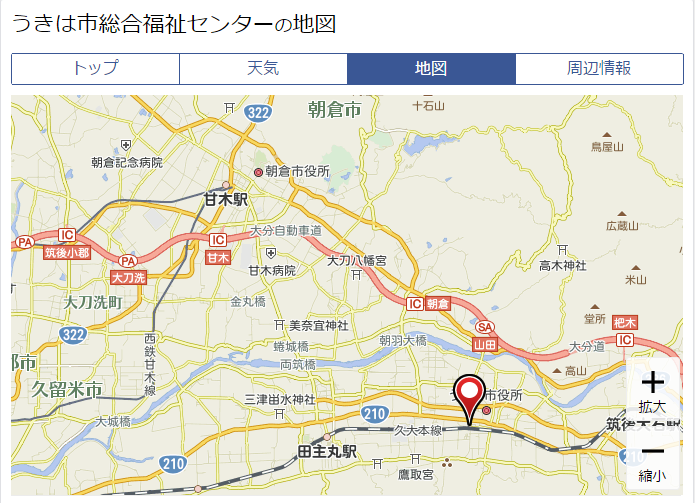 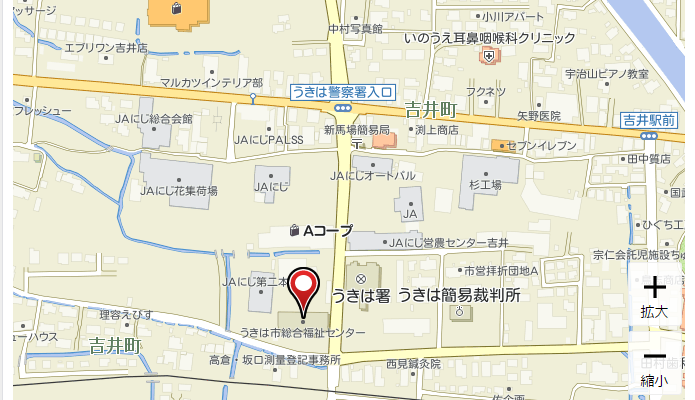 